Лэпбук  «Лето»Цель: формировать представления детей о лете.Задачи:-формировать познавательный интерес детей.- развивать мышление, внимание, усидчивость;-развивать речь путем заучивания стихотворений, рассматривания картин, отгадывания загадок- закреплять знания дошкольников о летних признаках явлений природы;-обогащать представления детей о правилах безопасности летом;-воспитывать эмоциональный отклик, любознательность, интерес и заботливое отношение к природе.Содержимое лепбука:ПтицыЖивотныеСтихи о летеПолевые цветыРыбыЯгодыЛетние месяцыГрибы съедобные и несъедобныеНаблюдения летом Загадки РаскраскиЦветные карандаши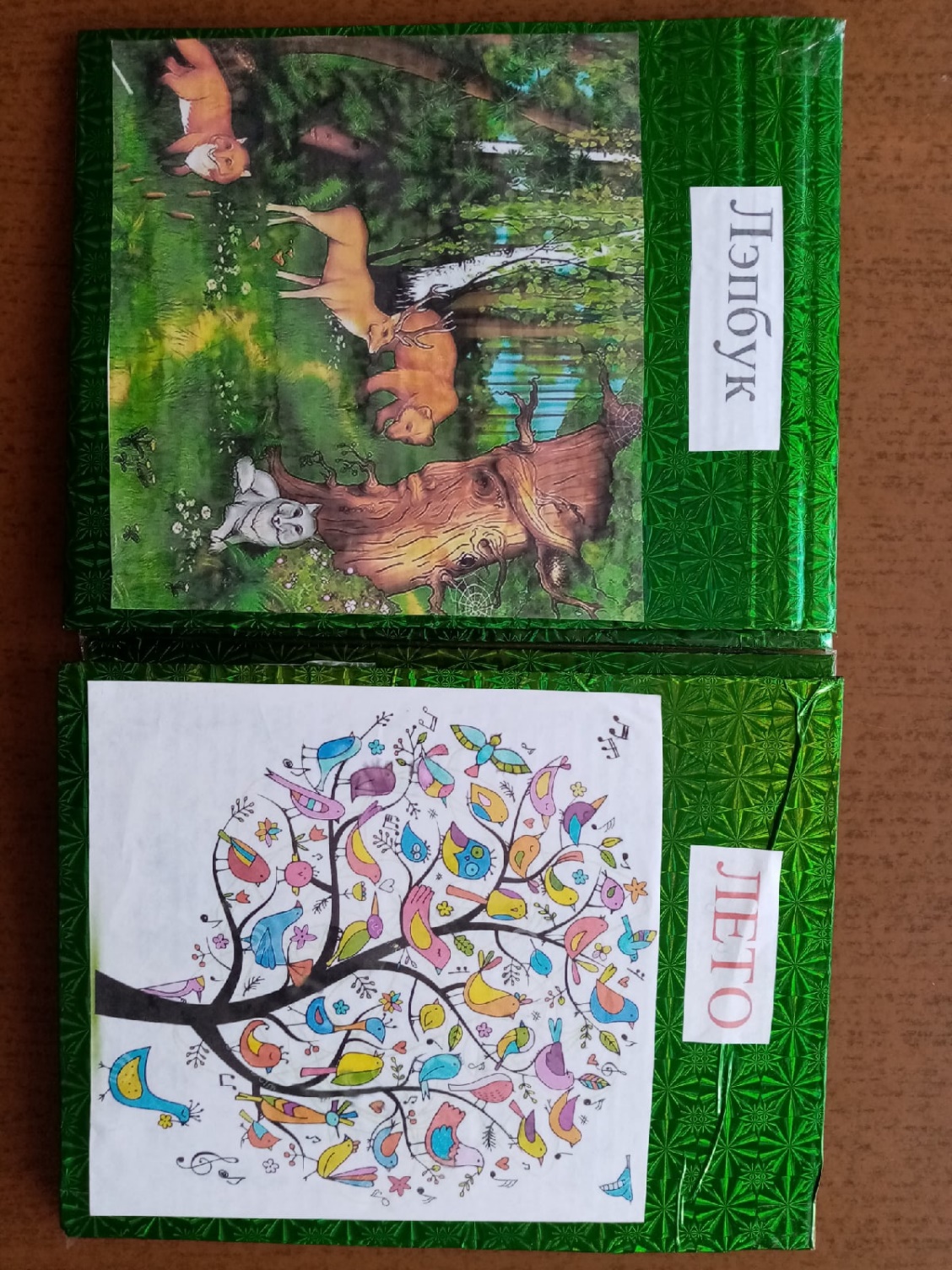 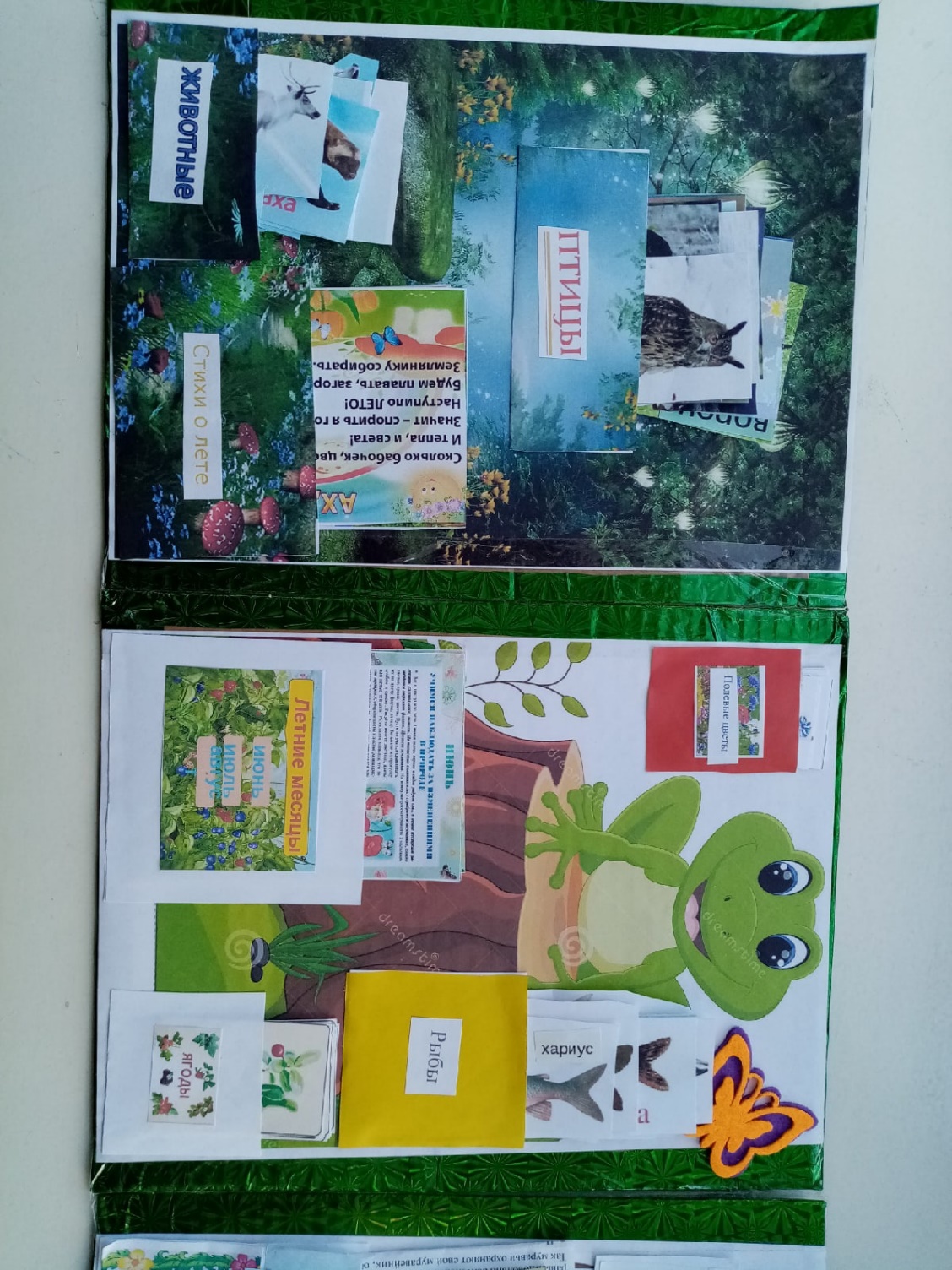 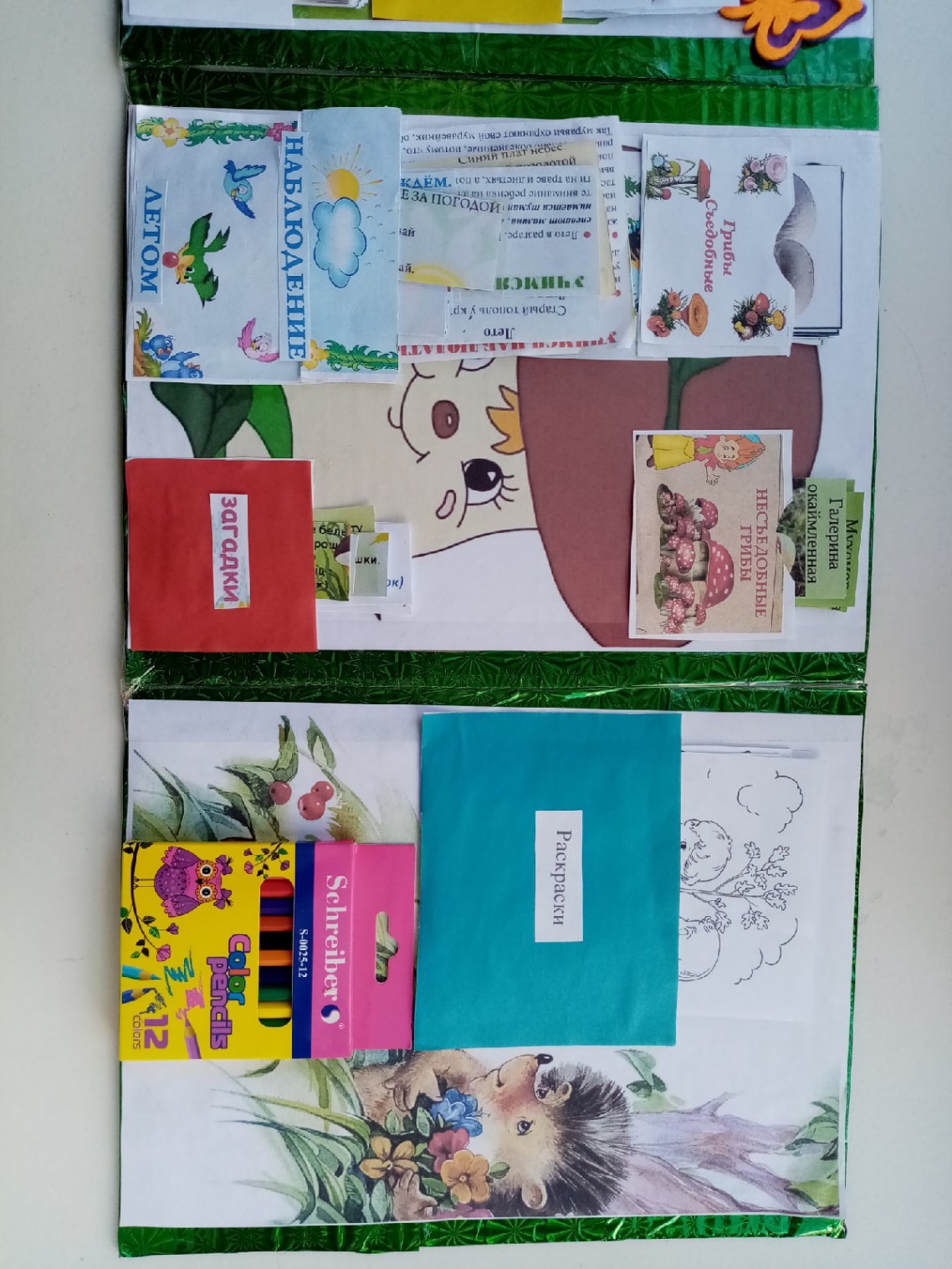 